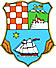 UPUTE ZA PRIJAVITELJENAJAVNI POZIV PODUZETNICIMA ZA PODNOŠENJE PRIJAVA ZA DODJELU POTPORA I SUBVENCIJA ZA RAZVOJ MALOG GOSPODARSTVA IZ PRORAČUNA PRIMORSKO-GORANSKE ŽUPANIJE U 2017. GODINIMJERA 1.2.1. NABAVA OPREME ZA PROIZVODNE I USLUŽNE DJELATNOSTI ZA PODUZETNIKE U SEKTORU MALOG GOSPODARSTVA  	( u daljnjem tekstu: Mjera)CILJEVI I PRIORITETI Cilj Mjere je potaknuti konkurentnost poduzetnika malog gospodarstva na ruralnom području Županije kroz sufinanciranje nabave strojeva i uređaja  za obavljanje proizvodne i uslužne djelatnosti (osim poljoprivredne djelatnosti).  Mjera će omogućiti poduzetnicima primjenu novih suvremenijih tehnologija, koje će doprinositi povećanju produktivnosti, zadržavanju postojećih i otvaranju novih radnih mjesta.Ciljevi i prioriteti su u skladu s Programom provedbe mjera ruralnog razvoja Primorsko-goranske županije za razdoblje 2017. – 2020. Mjera 1.2.1. Nabava opreme za proizvodne i uslužne djelatnosti za poduzetnike u sektoru malog gospodarstva.PRIHVATLJIVI PRIJAVITELJIPrihvatljivi prijavitelji mogu biti poduzetnici registrirani u Republici Hrvatskoj odnosno mikro i mali subjekti malog gospodarstva sukladno važećem Zakonu o poticanju razvoja malog gospodarstva ("Narodne novine" broj 29/02, 63/07, 53/12, 56/13 i 121/16), to: d.o.o., j.d.o.o., obrti koji su u cijelosti u privatnom vlasništvu i čije je sjedište i mjesto ulaganja na ruralnom području Primorsko-goranske županije (u daljnjem tekstu: Poduzetnici).Poduzetnici iz svih sektora djelatnosti gospodarstva prema  Nacionalnoj klasifikaciji djelatnosti 2007. (NKD 2007.) osim za:poljoprivredne djelatnosti (izuzev šumarstvo) - odjeljak 01, 03, 10djelatnost pružanja smještaja i pripreme i usluživanja (hrane) - odjeljak 55,56djelatanosti kockanja i klađenja, - odjeljak 92financijskom djelatnosti i djelatnosti osiguranja - odjeljak 64, 65, 66 te djelatnosti poslovanja nekretninama  - odjeljak 68.Ruralno područje Županije, prema definiciji iz Programa ruralnog razvoja Republike Hrvatske za razdoblje 2014.-2020. obuhvaća cijelo područje Županije osim Grada Rijeke. PRIHVATLJIVE AKTIVNOSTIPrihvatljive aktivnosti/troškovi su sufinanciranje nabave strojeva i uređaja za proizvodne i uslužne djelatnosti za poduzetnike u sektoru malog gospodarstva. NAJVIŠA VISINA NOVČANOG IZNOSA SUFINANCIRANJA PO KORISNIKU Korisnik može za prijavljene troškove u okviru jednog Zahtjeva ostvariti:80% potpore, ali ne više od 30.000 kn, za aktivnosti koje se planiraju provoditi na području Gorskog kotara, 50% potpore, ali ne više od 30.000 kn, za aktivnosti koje se planiraju provoditi na ostalom ruralnom području Županije,Minimalni iznos računa bez PDV-a za nabavku stroja ili uređaja koji će se razmatrati je 10.000,00 kuna.Korisnik može podnijeti samo jedan zahtjev za sufinanciranje po ovom programu.Iznos potpore Primorsko-goranske županije predstavlja državnu potporu male vrijednosti u skladu s propisima o državnim potporama.Primorsko-goranska županija će financirati nabavku strojeva i uređaja u gore navedenim postocima odnosno iznosima korisnicima koji će biti odabrani nakon završetka Javnog poziva. TRAJANJE MJERE I LOKACIJA PROVEDBEMjera se provodi do iskorištenja sredstava predviđenih u Proračunu Primorsko-goranske županije za 2017 ili do 1.prosinca 2017.. Lokacija provedbe mjere je na ruralnom području Primorsko-goranske županije.  PRIHVATLJIVI I NEPRIHVATLJIVI TROŠKOVIPrihvatljivi su troškovi nabavke strojeva i uređaja za proizvodne i uslužne djelatnosti osim djelatnosti navedene u točki II. ove Upute.Trošak poreza na dodanu vrijednost (PDV) nije prihvatljiv trošak kao i svi ostali troškovi.Račun za nabavku stroja ili uređaja te  izvod iz poslovnog računa kojim se dokazuje plaćanje treba glasiti na trgovačko društvo ili obrt  koji podnose prijavu za subvenciju troškova nabave stroja ili uređaja s tim da datum računa bude nakon 01.01.2017.Nabavka bilo koje vrste prijevoznih sredstva, plovila i namještaja nije prihvatljiv trošak. S korisnicima čiji zahtjevi budu izabrani sklopiti će se Ugovori o međusobnim pravima i obvezama Korisnika i Županije nakon čega će se izvršiti plaćanje na račun Korisnika.VREMENSKI OKVIR POSTUPKASvi prijavitelji biti će pismeno obaviješteni o dodjeli potpora maksimalno u roku od 45 dana od dana zaključenja Javnog poziva.Ako nakon sklapanja ugovora sa svim odabranim prijaviteljima preostane sredstava od ukupno osiguranih za 2017. godinu,  Javni poziv bit će ponovo objavljen.KRITERIJI ZA  VREDNOVANJE I OCJENJIVANJE TE ODABIR Provjeravati će se formalna ispravnost podnijetih prijava te se neće razmatrati:prijave zaprimljene izvan roka za dostavu prijava,prijave sa nepotpunom dokumentacijom,prijave koje nisu izrađene u skladu s Javnim pozivom i ovom Uputom. Kriteriji za vrednovanje i ocjenjivanje svake pojedine prijavenepostojanje poreznog duga,trgovačko društvo/obrt registriran za djelatnost sukladno točki II. ove Uputetrgovačko društvo/obrt nije u blokadi, prijave trgovačkih društava nad kojima je otvoren stečajni postupak ili predstečajna nagodba, koji se nalaze u postupku likvidacije te onima koji su obustavili poslovnu djelatnost, neće se razmatrati.  Dodatno vrednovanje i ocjenjivanje prijava:	U slučaju da više Zahtjeva za potporu ima isti broj bodova, prednost u odabiru imat će Zahtjev s ranijim datumom i vremenom podnošenja. IX. PREGLED I OCJENA PRISTIGLIH PRIJAVAPregled i ocjenjivanje prijava obavlja Povjerenstvo za dodjelu potpora i subvencija za razvoj malog gospodarstva iz Proračuna Primorsko-goranske županije u 2017. godini (dalje u tekstu: Povjerenstvo). Povjerenstvo utvrđuje Prijedlog odluke o dodjeli potpora za Mjeru po pojedinom poduzetniku i aktivnosti i dostavlja ga Županu Primorsko-goranske županije putem Upravnog odjela za turizam, poduzetništvo i ruralni razvoj. Odluku na prijedlog Povjerenstva donosi Župan Primorsko-goranske županije.Rezultati Javnog poziva biti će objavljeni na službenoj Internet  stranici Županije u roku od 15 (petnaest) dana od dana donošenja Odluke. 	Županija ima pravo poništiti Javni poziv.	Prijave projekata i dokumentacija ne vraćaju se prijaviteljima. IZVJEŠĆE O PROVEDBI PROJEKTA/AKTIVNOSTINakon završetka ulaganja korisnik je u obvezi dostavit Upravnom odjelu za turizam, poduzetništvo i ruralni razvoj Izvješće o provedbi projekta/aktivnosti prema obrascu u Prilogu 3.PODNOŠENJE PRIJAVA:Prijave se dostavljaju isključivo na obrascima koji su priloženi ovom Javnom pozivu i s obaveznom dokumetacijom u prilogu, sve u skladu s ovim Javnim pozivom i Uputama za prijavitelje. 	Prijave  se podnose u zatvorenoj omotnici na jedan od slijedećih načina:      	a) poštom na adresu:    PRIMORSKO-GORANSKA ŽUPANIJAUpravni odjel za turizam, poduzetništvo i ruralni razvojSlogin kula 2, 51 000 Rijeka	 b) osobnom dostavom u pisarnicu Primorsko-goranske županije koja se nalazi na adresi: Slogin kula 2 (prizemno), Rijeka,	u oba slučaja s naznakom na omotnici: „Prijava na Javni poziv za dodjelu potpora i subvencija za razvoj malog gospodarstva  u 2017. godini“ i naznakom Mjera 1.2.1. Dodatna obrazloženja i informacije u vezi s predmetom Javnog poziva mogu se dobiti putem telefona na broj: 051/351-262 ili 051/351-260, odnosno putem E-pošte na E-adresu:    r PRILOZI UPUTI ZA PRIJAVITELJE:Prilog 1. Obrazac prijave za Mjeru 1.2.1. s popisom obvezne dokumentacije koju treba predati  uz obrazac  prijave, Prilog 2. Izjava o korištenim potporama male vrijednosti,Prilog 3. Obrazac – Izvješće o provedbi projekta/aktivnosti.Prilog 1. Obrazac prijave za Mjeru 1.2.1. OBRAZAC PRIJAVE ZA MJERU 1.2.1.  NABAVA OPREME ZA PROIZVODNE I USLUŽNE DJELATNOSTI ZA  PODUZETNIKE U SEKTORU MALOG GOSPODARSTVA Datum prijave : ____________2017.godineOdgovorna osoba                                                                        M.P.                        (Podnositelj prijave)_________________________(Ime i prezime) (potpis punim imenom i prezimenom)										    Prilog 2. Izjava      IZJAVA                   O KORIŠTENIM  POTPORAMA MALE VRIJEDNOSTIPotpora male vrijednosti ne smije biti veća od 200.000 EUR tijekom  tri fiskalne godine ( Uredba Komisije (EU) br.1401/2013 od 18 prosinca 2013. o primjeni članaka 107. i 108. Ugovora o funkcioniranju Europske unije na de minimis potpore)__________________________________ 	(mjesto i datum izjave)							M.P.																							 	_______________________________Ime i prezime te potpis vlasnikaPrilog 3. Obrazac – Izvješće o provedbi projekta OBRAZAC IZVJEŠĆA  O PROVEDBI PROJEKTA/AKTIVNOSTI Prilozi:Foto dokumentacija o projektu/aktivnosti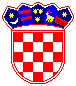 REPUBLIKA HRVATSKAPRIMORSKO-GORANSKA ŽUPANIJAUpravni odjel zaturizam, poduzetništvo i ruralni razvojR.br.KRITERIJI ODABIRAKRITERIJI ODABIRABODOVIMAX BODOVI1.Lokacija ulaganja (lokacija provedbe prijavljenih aktivnosti/troškova)Ulaganje (prijavljene aktivnosti/troškovi) će se provoditi na području Gorskog kotara.10101.Lokacija ulaganja (lokacija provedbe prijavljenih aktivnosti/troškova)Ulaganje (prijavljene aktivnosti/troškovi) će se provoditi na području otoka PGŽ-a.5101.Lokacija ulaganja (lokacija provedbe prijavljenih aktivnosti/troškova)Ulaganje (prijavljene aktivnosti/troškovi) će se provoditi na ostalom ruralnom području PGŽ-a.0102.Vremenski period poslovanja poduzetnikaKorisnik je poduzetnik početnik tj. posluje kraće od 2 godine od datuma podnošenja Zahtjeva za potporu.10102.Vremenski period poslovanja poduzetnikaKorisnik je poduzetnik koji posluje duže od 2 godine od dana podnošenja Zahtjeva za potporu.0103.Starosna dob korisnika tj. odgovorne osobe/ upravitelja/direktora, ovisno o pravnom oblikuKorisnik je mladi poduzetnik, mlađi od 40 godina na dan podnošenja Zahtjeva za potporu.10103.Starosna dob korisnika tj. odgovorne osobe/ upravitelja/direktora, ovisno o pravnom oblikuKorisnik je stariji od 40 godina na dan podnošenja Zahtjeva za potporu0104.Veličina poduzetnikaKorisnik je mikro poduzetnik s najmanje 1 zaposlenikom.10104.Veličina poduzetnikaKorisnik je mali poduzetnik.510BROJ BODOVABROJ BODOVABROJ BODOVA40REPUBLIKA HRVATSKAPRIMORSKO-GORANSKA ŽUPANIJAUpravni odjel zaturizam, poduzetništvo i ruralni razvojA) OSNOVNI PODACI O PODNOSITELJU PRIJAVEA) OSNOVNI PODACI O PODNOSITELJU PRIJAVEA) OSNOVNI PODACI O PODNOSITELJU PRIJAVEA) OSNOVNI PODACI O PODNOSITELJU PRIJAVEA) OSNOVNI PODACI O PODNOSITELJU PRIJAVENaziv (upisati puni naziv i organizacijski oblik prijavitelja )Sjedište i adresa (upisati mjesto, ulicu i k.br.)OIBTelefon/mobitel E-poštaWeb-stranicaOsoba za kontakt i telefonPoslovna banka i broj žiro računa- IBAN Djelatnost (prema NKD iz 2007) naziv, oznaka  Kategorija poduzetnika  prema veličini (sukladno važećem Zakonu o poticanju razvoja malog gospodarstva)Mikro Broj zaposlenih u prethodnoj godini:Iznos aktive:Mikro Broj zaposlenih u prethodnoj godini:Iznos aktive:Mali Broj zaposlenih u prethodnoj godini:Iznos aktive:Mali Broj zaposlenih u prethodnoj godini:Iznos aktive:Ostvaren prihod i rashod u prethodnoj godini (prema podacima iz fin. izvješća)Lokacija planiranog investicijskog ulaganja (upisati pod područje u koje pripada ulaganje)Područje Gorskog kotaraPodručje otoka PGŽ______________Područje otoka PGŽ______________Ostalo ruralno područje PGŽ_____________Broj zaposlenih na dan prijaveIme i prezime prijavitelja - potpisnika ugovora o potpori (upisati ime i prezime i funkciju)   Starosna dob prijavitelja- potpisnika ugovora o potpori (odgovorne osobe/ /direktora, ovisno o pravnom obliku korisnika)mlađi od 40 godina na dan prijave za potporuX- ____________________dan, mjesec, godina rođenja  mlađi od 40 godina na dan prijave za potporuX- ____________________dan, mjesec, godina rođenja  stariji od 40 godina na dan prijave  za potporu X- ____________________dan, mjesec, godina rođenja   stariji od 40 godina na dan prijave  za potporu X- ____________________dan, mjesec, godina rođenja   B.) OSNOVNI PODACI O PROJEKTU / AKTIVNOSTIB.) OSNOVNI PODACI O PROJEKTU / AKTIVNOSTIB.) OSNOVNI PODACI O PROJEKTU / AKTIVNOSTIB.) OSNOVNI PODACI O PROJEKTU / AKTIVNOSTIB.) OSNOVNI PODACI O PROJEKTU / AKTIVNOSTIB.) OSNOVNI PODACI O PROJEKTU / AKTIVNOSTIB.) OSNOVNI PODACI O PROJEKTU / AKTIVNOSTINaziv projektaNaziv projektaVremenski okvir provedbe  (upisati planirani početak i završetak)Vremenski okvir provedbe  (upisati planirani početak i završetak)Ciljevi provedbe Ciljevi provedbe Opisni sažetak projekta (do 100 riječi)Opisni sažetak projekta (do 100 riječi)C.) OSNOVNI PODACI O FINANCIJSKOM PLANU PROJEKTA/AKTIVNOSTIC.) OSNOVNI PODACI O FINANCIJSKOM PLANU PROJEKTA/AKTIVNOSTIC.) OSNOVNI PODACI O FINANCIJSKOM PLANU PROJEKTA/AKTIVNOSTIC.) OSNOVNI PODACI O FINANCIJSKOM PLANU PROJEKTA/AKTIVNOSTIC.) OSNOVNI PODACI O FINANCIJSKOM PLANU PROJEKTA/AKTIVNOSTIC.) OSNOVNI PODACI O FINANCIJSKOM PLANU PROJEKTA/AKTIVNOSTIC.) OSNOVNI PODACI O FINANCIJSKOM PLANU PROJEKTA/AKTIVNOSTIPlanirani prihodi po izvorima i iznosima financiranja (očekivano učešće Županije)IzvorIzvorIzvorIzvorIznos (kn)Iznos (kn)Planirani prihodi po izvorima i iznosima financiranja (očekivano učešće Županije)vlastita sredstavavlastita sredstavavlastita sredstavavlastita sredstavaPlanirani prihodi po izvorima i iznosima financiranja (očekivano učešće Županije)općina/gradopćina/gradopćina/gradopćina/gradPlanirani prihodi po izvorima i iznosima financiranja (očekivano učešće Županije)županijažupanijažupanijažupanijaPlanirani prihodi po izvorima i iznosima financiranja (očekivano učešće Županije)državni proračundržavni proračundržavni proračundržavni proračunPlanirani prihodi po izvorima i iznosima financiranja (očekivano učešće Županije)fondovi EUfondovi EUfondovi EUfondovi EUPlanirani prihodi po izvorima i iznosima financiranja (očekivano učešće Županije)ostali izvoriostali izvoriostali izvoriostali izvoriPlanirani prihodi po izvorima i iznosima financiranja (očekivano učešće Županije)Ukupno:Ukupno:Ukupno:Ukupno:Odgovorna osoba- podnositelj prijave.Odgovorna osoba- podnositelj prijave.Odgovorna osoba-podnositelj prijave svojim potpisom potvrđuje da je:- upoznata s kriterijima za dodjelu potpora za sufinanciranje nabave opreme za proizvodne i uslužne djelatnosti za  poduzetnike u sektoru malog gospodarstva na ruralnom području PGŽ-a iz Uputa za prijavitelje, - podaci navedeni u prijavi su  istiniti.   Odgovorna osoba-podnositelj prijave svojim potpisom potvrđuje da je:- upoznata s kriterijima za dodjelu potpora za sufinanciranje nabave opreme za proizvodne i uslužne djelatnosti za  poduzetnike u sektoru malog gospodarstva na ruralnom području PGŽ-a iz Uputa za prijavitelje, - podaci navedeni u prijavi su  istiniti.   Odgovorna osoba-podnositelj prijave svojim potpisom potvrđuje da je:- upoznata s kriterijima za dodjelu potpora za sufinanciranje nabave opreme za proizvodne i uslužne djelatnosti za  poduzetnike u sektoru malog gospodarstva na ruralnom području PGŽ-a iz Uputa za prijavitelje, - podaci navedeni u prijavi su  istiniti.   Odgovorna osoba-podnositelj prijave svojim potpisom potvrđuje da je:- upoznata s kriterijima za dodjelu potpora za sufinanciranje nabave opreme za proizvodne i uslužne djelatnosti za  poduzetnike u sektoru malog gospodarstva na ruralnom području PGŽ-a iz Uputa za prijavitelje, - podaci navedeni u prijavi su  istiniti.   Ime prezime funkcijaIme prezime funkcijaPopis obvezne  dokumentacije koju treba predati  uz obrazac  prijave:Popis obvezne  dokumentacije koju treba predati  uz obrazac  prijave:Za trgovačka društvaPreslika izvatka iz sudskog registra Trgovačkog suda sa svim dopunama i promjenama – ne stariji od 3 mjeseca od dana  predaje zahtjeva DARačuni koji su izdani nakon 01.01.2017. koji glase na trgovačko društvo koje podnosi prijavu sa cijenom, opisom i nazivom stroja ili uređaja za koji se traži sufinanciranje te preslika  izvoda iz poslovnog računa kojim se dokazuje izvršeno plaćanje DAOriginal BON 2 ne stariji od 30 dana od dana predaje zahtjeva.DAOriginal Potvrde Porezne uprave o nepostojanju poreznog duga ne starija od 30 dana od dana podnošenja prijaveDAPreslika obrasca JOPPD za mjesec veljaču 2017. ovjerena  potpisom vlasnika trgovačkog društva i pečatom trgovačkog društva  DAPreslika osobne iskaznice svih vlasnika trgovačkog društva DAIzjava o korištenim potporama male vrijednosti DAZa obrte1. Preslika Rješenja o osnivanju obrta s upisanom djelatnosti  odnosno izdvojenih pogona – ne starije od 3 mjeseca od dana predaje zahtjeva i preslika obrtnice DARačuni koji su izdani nakon 01.01.2017. koji glase na obrt koji podnosi prijavu sa cijenom, opisom i nazivom stroja ili uređaja za koji se traži sufinanciranje te preslika  izvoda iz poslovnog računa kojim se dokazuje izvršeno plaćanjeDAOriginal BON 2 ne stariji od 30 dana od dana predaje zahtjeva.DAOriginal Potvrde Porezne uprave o nepostojanju poreznog duga ne starija od 30 dana od dana podnošenja prijaveDAPreslika obrasca JOPPD za mjesec veljaču 2017. ovjerena  potpisom vlasnika obrta i pečatom obrta DAPreslika osobne iskaznice svih vlasnika obrta DAIzjava o korištenim potporama male vrijednosti DAIme i prezime poduzetnika:Naziv tvrtke/obrta: Adresa tvrtke/obrta: U 2014.U 2015. U 2016. Iznos ukupno primljenih potpora- kn:REPUBLIKA HRVATSKAPRIMORSKO-GORANSKO ŽUPANIJAUpravni odjel zaturizam, poduzetništvo i ruralni razvojI.) OPĆI OSNOVNI PODACI O PROJEKTU/AKTIVNOSTII.) OPĆI OSNOVNI PODACI O PROJEKTU/AKTIVNOSTINaziv korisnika(upisati puni naziv)Sjedište i adresa(upisati mjesto, ulicu i k. b.)Osoba ovlaštena za zastupanje(upisati ime i prezime)OIBTelefonE-mail adresaInternetska stranicaPoslovna banka i broj žiro računaNaziv projekta/aktivnostiPodručje djelovanja(upisati teritorij)Broj UgovoraVoditelj-ica projekta/aktivnostiII.) OPIS PROVEDBE PROJEKTA/AKTIVNOSTI(najviše na 2 stranice)II.) OPIS PROVEDBE PROJEKTA/AKTIVNOSTI(najviše na 2 stranice)Cilj provedbe projekta/aktivnosti:(prepisati iz prijave)Planirane aktivnosti i rezultati:(prepisati iz prijave)Provedene aktivnosti  i ostvareni rezultati:Datum izvješća:2017. godineM.P.M.P.Ovlaštena osoba za zastupanjeM.P.M.P.M.P.M.P.